2022年上海市成人高校优秀学员推荐表填表部门：上海政法学院继续教育学院填表人：_晏艳_2022 年 12 月16 日优秀学员事迹材料方家倩，男，1980年7月17日出生，从事商业地产工作近15个年头，是一位职业经理人，在大型百货和商业地产公司管理工作。为了减轻家中的负担，他选择了提前工作，对于他来说没有踏入大学校园学习是留有遗憾的。幸运的是，在2020年，通过参加成人高考，方家倩顺利进入上海政法学院法学本科继续学习深造。虽然是成人在职继续教育，但他也和其它同学一样热爱着学习、热爱着校园、同时为自己可以作为一名上政学子而感到无比的骄傲。大学阶段的学习一直就是他人生经历里的缺憾，正如现在他还能有机会通过继续教育学习不断提升自我，是这个社会不断进步的缩影。两年多的大学学习中，方家倩同学严于律己、表现突出，在学习的同时，思想、工作和生活中都取得了较大的提升。一、思想上积极上进在政治思想方面，方家倩同学具有坚定正确的政治方向，在思想和行为上严格要求自己，在不断加强自身素养的同时，结合自身工作的特性，更好的为社会服务。二、学习上踏实肯干 随着个人的职业发展到一定高度，方家倩同学意识到专业知识的提升和自我素质完善变得必须且重要。他以“不放弃努力是我的任务，持续的争取再争取更是我的终生职责”为目标，因此，自入校以来，方家倩便严格要求自己，始终以提高自身综合素质为奋斗目标，以全面发展为努力方向。无论工作忙碌与否、出差开会培训，都曾未对学习一丝的松懈，在老师的帮助和鼓励下，建立了科学的生涯规划，明确的学习目标，上课时认真听讲、做好笔记、积极思考，保持和老师的良好互动，下课后能准时完成布置的作业，做到认真复习，经常结合老师的提纲翻阅各种法学类案例和书籍，不仅陶冶了自己的情操，也开阔了自己的视野。虽然在学习的这几年里经历了疫情、调课、线上上课和考试，但方家倩同学没有因此放弃对学习的热情和追求。在学习上，他用功且上进，学习态度端正，尊敬老师。法学专业的学习需要大量的记忆和逻辑，对于在职的他来说，时间和记忆都是不足的，他能够正确处理学习与工作的关系，克服困难，做到了工作学习两不误。同时注意理论联系实际，将学到的理论知识充分运用，分析工作中遇到的问题和矛盾，寻求解决的方法。三、工作上敬业刻苦在工作上，方家倩同学能运用到法学相关的知识结合到实际的具体工作，商业地产工作涉及大量的合同、协议，同时也关联到各类业主、出租人、权益人等，涉及民法、公司法、物权法、行政诉讼法等，除了平时的日常学习以外，也经常向老师讨教各种疑难问题，老师们也不厌其烦的帮助他分析，指正。通过不断的积累，个人对于各类法条的运用也日益成熟，大大提升了专业和工作的黏性。四、生活上互帮互助方家倩同学出生于80年，虽属于80后，但也经历过父母辈艰苦朴素、勤劳奋斗的年代，艰苦向上的基因流淌在生活的处处。在学习阶段，能主动关心同学，帮助同学解决问题，通过自身的经验分享，能较好的和同学沟通，在生活中也建立了很好的人际关系。大学的学习生涯有时很艰辛，但能不断挖掘的自己潜能，让自己不断的锻炼、蜕变、充实，让自己越发沉稳坚强。“路漫漫其修远兮，吾将上下而求索”，方家倩同学在上政的学习马上就快结束了，成绩属于过去，对于他来说，未来还有很长的路，我们相信，在今后的学习工作和生活中，他将化压力为动力，再接再厉，做到没有最好，只有更好！会以更加向上的姿态迎接生命中一次又一次的磨练和考验，用更加饱满的热情去拥抱更美好的将来！鉴于方家倩同学的优良表现，特推荐他参评“上海市优秀学生”。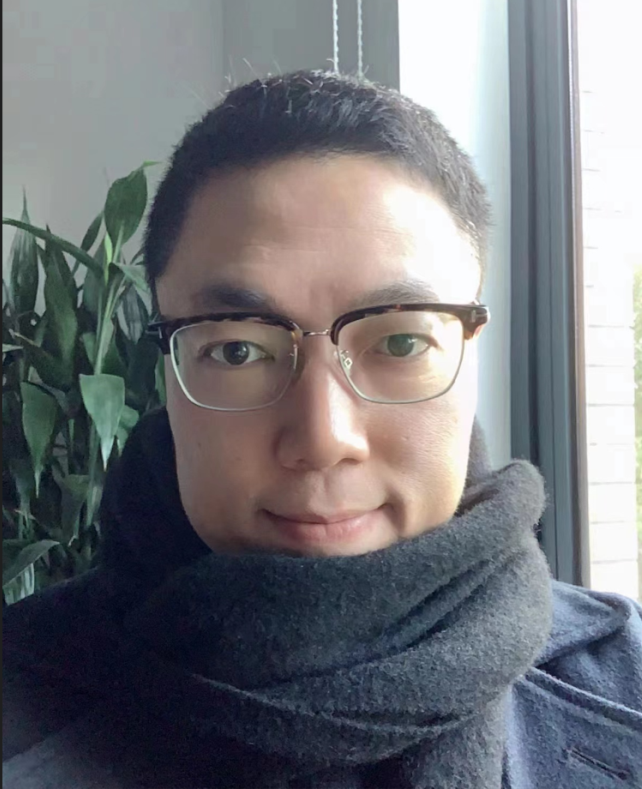 方家倩同学生活照姓名方家倩方家倩性别男年龄43民族汉政治面貌群众工作单位工作单位上海高地物业管理有限公司上海高地物业管理有限公司上海高地物业管理有限公司职务职称或岗位职务职称或岗位职务职称或岗位商用产业集团运营总监商用产业集团运营总监商用产业集团运营总监商用产业集团运营总监就读学校就读学校上海政法学院上海政法学院上海政法学院专业和年级班级专业和年级班级专业和年级班级法学20191班法学20191班法学20191班法学20191班个人简历：2020年05月--至今上海高地物业管理有限公司商用产业集团运营总监2017年03月--2020年04月上海保利佳商业管理有限公司商业地产管理部总监2015年12月--2017年02月 上海瑞商联城资产管理有限公司总部商业运营总2014年05月--2015年07月 华润（上海）房地产开发有限公司商业地产管理部运营负责人2009年07月--2012年12月上海基汇物业管理有限公司营运部经理个人简历：2020年05月--至今上海高地物业管理有限公司商用产业集团运营总监2017年03月--2020年04月上海保利佳商业管理有限公司商业地产管理部总监2015年12月--2017年02月 上海瑞商联城资产管理有限公司总部商业运营总2014年05月--2015年07月 华润（上海）房地产开发有限公司商业地产管理部运营负责人2009年07月--2012年12月上海基汇物业管理有限公司营运部经理个人简历：2020年05月--至今上海高地物业管理有限公司商用产业集团运营总监2017年03月--2020年04月上海保利佳商业管理有限公司商业地产管理部总监2015年12月--2017年02月 上海瑞商联城资产管理有限公司总部商业运营总2014年05月--2015年07月 华润（上海）房地产开发有限公司商业地产管理部运营负责人2009年07月--2012年12月上海基汇物业管理有限公司营运部经理个人简历：2020年05月--至今上海高地物业管理有限公司商用产业集团运营总监2017年03月--2020年04月上海保利佳商业管理有限公司商业地产管理部总监2015年12月--2017年02月 上海瑞商联城资产管理有限公司总部商业运营总2014年05月--2015年07月 华润（上海）房地产开发有限公司商业地产管理部运营负责人2009年07月--2012年12月上海基汇物业管理有限公司营运部经理个人简历：2020年05月--至今上海高地物业管理有限公司商用产业集团运营总监2017年03月--2020年04月上海保利佳商业管理有限公司商业地产管理部总监2015年12月--2017年02月 上海瑞商联城资产管理有限公司总部商业运营总2014年05月--2015年07月 华润（上海）房地产开发有限公司商业地产管理部运营负责人2009年07月--2012年12月上海基汇物业管理有限公司营运部经理个人简历：2020年05月--至今上海高地物业管理有限公司商用产业集团运营总监2017年03月--2020年04月上海保利佳商业管理有限公司商业地产管理部总监2015年12月--2017年02月 上海瑞商联城资产管理有限公司总部商业运营总2014年05月--2015年07月 华润（上海）房地产开发有限公司商业地产管理部运营负责人2009年07月--2012年12月上海基汇物业管理有限公司营运部经理个人简历：2020年05月--至今上海高地物业管理有限公司商用产业集团运营总监2017年03月--2020年04月上海保利佳商业管理有限公司商业地产管理部总监2015年12月--2017年02月 上海瑞商联城资产管理有限公司总部商业运营总2014年05月--2015年07月 华润（上海）房地产开发有限公司商业地产管理部运营负责人2009年07月--2012年12月上海基汇物业管理有限公司营运部经理个人简历：2020年05月--至今上海高地物业管理有限公司商用产业集团运营总监2017年03月--2020年04月上海保利佳商业管理有限公司商业地产管理部总监2015年12月--2017年02月 上海瑞商联城资产管理有限公司总部商业运营总2014年05月--2015年07月 华润（上海）房地产开发有限公司商业地产管理部运营负责人2009年07月--2012年12月上海基汇物业管理有限公司营运部经理个人简历：2020年05月--至今上海高地物业管理有限公司商用产业集团运营总监2017年03月--2020年04月上海保利佳商业管理有限公司商业地产管理部总监2015年12月--2017年02月 上海瑞商联城资产管理有限公司总部商业运营总2014年05月--2015年07月 华润（上海）房地产开发有限公司商业地产管理部运营负责人2009年07月--2012年12月上海基汇物业管理有限公司营运部经理个人简历：2020年05月--至今上海高地物业管理有限公司商用产业集团运营总监2017年03月--2020年04月上海保利佳商业管理有限公司商业地产管理部总监2015年12月--2017年02月 上海瑞商联城资产管理有限公司总部商业运营总2014年05月--2015年07月 华润（上海）房地产开发有限公司商业地产管理部运营负责人2009年07月--2012年12月上海基汇物业管理有限公司营运部经理个人简历：2020年05月--至今上海高地物业管理有限公司商用产业集团运营总监2017年03月--2020年04月上海保利佳商业管理有限公司商业地产管理部总监2015年12月--2017年02月 上海瑞商联城资产管理有限公司总部商业运营总2014年05月--2015年07月 华润（上海）房地产开发有限公司商业地产管理部运营负责人2009年07月--2012年12月上海基汇物业管理有限公司营运部经理个人简历：2020年05月--至今上海高地物业管理有限公司商用产业集团运营总监2017年03月--2020年04月上海保利佳商业管理有限公司商业地产管理部总监2015年12月--2017年02月 上海瑞商联城资产管理有限公司总部商业运营总2014年05月--2015年07月 华润（上海）房地产开发有限公司商业地产管理部运营负责人2009年07月--2012年12月上海基汇物业管理有限公司营运部经理主要事迹：（不超过500字）方家倩，1980年7月出生，是一名职业经理人。随着个人的职业发展到一定高度，他意识到专业知识的提升和自我素质完善变得必须且重要。因此，自入校以来，方家倩便严格要求自己，始终以提高自身综合素质为奋斗目标，以全面发展为努力方向。虽然在学习的这几年里经历了疫情、调课、线上上课和考试，但他没有因此放弃对学习的热情和追求。在学习上，他用功且上进，学习态度端正，尊敬老师。法学专业的学习需要大量的记忆和逻辑，对于在职的他来说，时间和记忆都是不足的，他能够正确处理学习与工作的关系，克服困难，做到了工作学习两不误。同时注意理论联系实际，将学到的理论知识充分运用，分析工作中遇到的问题和矛盾，寻求解决的方法。在思想上，方家倩热爱祖国拥护中国共产党，积极要求进步，不断提高自身的政治素质。积极向先进人物学习，树立良好的世界观、价值观、人生观和道德观。时刻督促自己，检查自己，作风优良、待人诚恳，能较好处理人际关际，处事冷静稳健，能合理地统筹安排好学习、工作、生活中的事务。时间飞逝，马上就快到毕业的时候了，希望通过这几年的学习和付出可以更好的服务社会，为这个社会带去更多的正能量，也不忘自己是上政学子的这份荣誉。主要事迹：（不超过500字）方家倩，1980年7月出生，是一名职业经理人。随着个人的职业发展到一定高度，他意识到专业知识的提升和自我素质完善变得必须且重要。因此，自入校以来，方家倩便严格要求自己，始终以提高自身综合素质为奋斗目标，以全面发展为努力方向。虽然在学习的这几年里经历了疫情、调课、线上上课和考试，但他没有因此放弃对学习的热情和追求。在学习上，他用功且上进，学习态度端正，尊敬老师。法学专业的学习需要大量的记忆和逻辑，对于在职的他来说，时间和记忆都是不足的，他能够正确处理学习与工作的关系，克服困难，做到了工作学习两不误。同时注意理论联系实际，将学到的理论知识充分运用，分析工作中遇到的问题和矛盾，寻求解决的方法。在思想上，方家倩热爱祖国拥护中国共产党，积极要求进步，不断提高自身的政治素质。积极向先进人物学习，树立良好的世界观、价值观、人生观和道德观。时刻督促自己，检查自己，作风优良、待人诚恳，能较好处理人际关际，处事冷静稳健，能合理地统筹安排好学习、工作、生活中的事务。时间飞逝，马上就快到毕业的时候了，希望通过这几年的学习和付出可以更好的服务社会，为这个社会带去更多的正能量，也不忘自己是上政学子的这份荣誉。主要事迹：（不超过500字）方家倩，1980年7月出生，是一名职业经理人。随着个人的职业发展到一定高度，他意识到专业知识的提升和自我素质完善变得必须且重要。因此，自入校以来，方家倩便严格要求自己，始终以提高自身综合素质为奋斗目标，以全面发展为努力方向。虽然在学习的这几年里经历了疫情、调课、线上上课和考试，但他没有因此放弃对学习的热情和追求。在学习上，他用功且上进，学习态度端正，尊敬老师。法学专业的学习需要大量的记忆和逻辑，对于在职的他来说，时间和记忆都是不足的，他能够正确处理学习与工作的关系，克服困难，做到了工作学习两不误。同时注意理论联系实际，将学到的理论知识充分运用，分析工作中遇到的问题和矛盾，寻求解决的方法。在思想上，方家倩热爱祖国拥护中国共产党，积极要求进步，不断提高自身的政治素质。积极向先进人物学习，树立良好的世界观、价值观、人生观和道德观。时刻督促自己，检查自己，作风优良、待人诚恳，能较好处理人际关际，处事冷静稳健，能合理地统筹安排好学习、工作、生活中的事务。时间飞逝，马上就快到毕业的时候了，希望通过这几年的学习和付出可以更好的服务社会，为这个社会带去更多的正能量，也不忘自己是上政学子的这份荣誉。主要事迹：（不超过500字）方家倩，1980年7月出生，是一名职业经理人。随着个人的职业发展到一定高度，他意识到专业知识的提升和自我素质完善变得必须且重要。因此，自入校以来，方家倩便严格要求自己，始终以提高自身综合素质为奋斗目标，以全面发展为努力方向。虽然在学习的这几年里经历了疫情、调课、线上上课和考试，但他没有因此放弃对学习的热情和追求。在学习上，他用功且上进，学习态度端正，尊敬老师。法学专业的学习需要大量的记忆和逻辑，对于在职的他来说，时间和记忆都是不足的，他能够正确处理学习与工作的关系，克服困难，做到了工作学习两不误。同时注意理论联系实际，将学到的理论知识充分运用，分析工作中遇到的问题和矛盾，寻求解决的方法。在思想上，方家倩热爱祖国拥护中国共产党，积极要求进步，不断提高自身的政治素质。积极向先进人物学习，树立良好的世界观、价值观、人生观和道德观。时刻督促自己，检查自己，作风优良、待人诚恳，能较好处理人际关际，处事冷静稳健，能合理地统筹安排好学习、工作、生活中的事务。时间飞逝，马上就快到毕业的时候了，希望通过这几年的学习和付出可以更好的服务社会，为这个社会带去更多的正能量，也不忘自己是上政学子的这份荣誉。主要事迹：（不超过500字）方家倩，1980年7月出生，是一名职业经理人。随着个人的职业发展到一定高度，他意识到专业知识的提升和自我素质完善变得必须且重要。因此，自入校以来，方家倩便严格要求自己，始终以提高自身综合素质为奋斗目标，以全面发展为努力方向。虽然在学习的这几年里经历了疫情、调课、线上上课和考试，但他没有因此放弃对学习的热情和追求。在学习上，他用功且上进，学习态度端正，尊敬老师。法学专业的学习需要大量的记忆和逻辑，对于在职的他来说，时间和记忆都是不足的，他能够正确处理学习与工作的关系，克服困难，做到了工作学习两不误。同时注意理论联系实际，将学到的理论知识充分运用，分析工作中遇到的问题和矛盾，寻求解决的方法。在思想上，方家倩热爱祖国拥护中国共产党，积极要求进步，不断提高自身的政治素质。积极向先进人物学习，树立良好的世界观、价值观、人生观和道德观。时刻督促自己，检查自己，作风优良、待人诚恳，能较好处理人际关际，处事冷静稳健，能合理地统筹安排好学习、工作、生活中的事务。时间飞逝，马上就快到毕业的时候了，希望通过这几年的学习和付出可以更好的服务社会，为这个社会带去更多的正能量，也不忘自己是上政学子的这份荣誉。主要事迹：（不超过500字）方家倩，1980年7月出生，是一名职业经理人。随着个人的职业发展到一定高度，他意识到专业知识的提升和自我素质完善变得必须且重要。因此，自入校以来，方家倩便严格要求自己，始终以提高自身综合素质为奋斗目标，以全面发展为努力方向。虽然在学习的这几年里经历了疫情、调课、线上上课和考试，但他没有因此放弃对学习的热情和追求。在学习上，他用功且上进，学习态度端正，尊敬老师。法学专业的学习需要大量的记忆和逻辑，对于在职的他来说，时间和记忆都是不足的，他能够正确处理学习与工作的关系，克服困难，做到了工作学习两不误。同时注意理论联系实际，将学到的理论知识充分运用，分析工作中遇到的问题和矛盾，寻求解决的方法。在思想上，方家倩热爱祖国拥护中国共产党，积极要求进步，不断提高自身的政治素质。积极向先进人物学习，树立良好的世界观、价值观、人生观和道德观。时刻督促自己，检查自己，作风优良、待人诚恳，能较好处理人际关际，处事冷静稳健，能合理地统筹安排好学习、工作、生活中的事务。时间飞逝，马上就快到毕业的时候了，希望通过这几年的学习和付出可以更好的服务社会，为这个社会带去更多的正能量，也不忘自己是上政学子的这份荣誉。主要事迹：（不超过500字）方家倩，1980年7月出生，是一名职业经理人。随着个人的职业发展到一定高度，他意识到专业知识的提升和自我素质完善变得必须且重要。因此，自入校以来，方家倩便严格要求自己，始终以提高自身综合素质为奋斗目标，以全面发展为努力方向。虽然在学习的这几年里经历了疫情、调课、线上上课和考试，但他没有因此放弃对学习的热情和追求。在学习上，他用功且上进，学习态度端正，尊敬老师。法学专业的学习需要大量的记忆和逻辑，对于在职的他来说，时间和记忆都是不足的，他能够正确处理学习与工作的关系，克服困难，做到了工作学习两不误。同时注意理论联系实际，将学到的理论知识充分运用，分析工作中遇到的问题和矛盾，寻求解决的方法。在思想上，方家倩热爱祖国拥护中国共产党，积极要求进步，不断提高自身的政治素质。积极向先进人物学习，树立良好的世界观、价值观、人生观和道德观。时刻督促自己，检查自己，作风优良、待人诚恳，能较好处理人际关际，处事冷静稳健，能合理地统筹安排好学习、工作、生活中的事务。时间飞逝，马上就快到毕业的时候了，希望通过这几年的学习和付出可以更好的服务社会，为这个社会带去更多的正能量，也不忘自己是上政学子的这份荣誉。主要事迹：（不超过500字）方家倩，1980年7月出生，是一名职业经理人。随着个人的职业发展到一定高度，他意识到专业知识的提升和自我素质完善变得必须且重要。因此，自入校以来，方家倩便严格要求自己，始终以提高自身综合素质为奋斗目标，以全面发展为努力方向。虽然在学习的这几年里经历了疫情、调课、线上上课和考试，但他没有因此放弃对学习的热情和追求。在学习上，他用功且上进，学习态度端正，尊敬老师。法学专业的学习需要大量的记忆和逻辑，对于在职的他来说，时间和记忆都是不足的，他能够正确处理学习与工作的关系，克服困难，做到了工作学习两不误。同时注意理论联系实际，将学到的理论知识充分运用，分析工作中遇到的问题和矛盾，寻求解决的方法。在思想上，方家倩热爱祖国拥护中国共产党，积极要求进步，不断提高自身的政治素质。积极向先进人物学习，树立良好的世界观、价值观、人生观和道德观。时刻督促自己，检查自己，作风优良、待人诚恳，能较好处理人际关际，处事冷静稳健，能合理地统筹安排好学习、工作、生活中的事务。时间飞逝，马上就快到毕业的时候了，希望通过这几年的学习和付出可以更好的服务社会，为这个社会带去更多的正能量，也不忘自己是上政学子的这份荣誉。主要事迹：（不超过500字）方家倩，1980年7月出生，是一名职业经理人。随着个人的职业发展到一定高度，他意识到专业知识的提升和自我素质完善变得必须且重要。因此，自入校以来，方家倩便严格要求自己，始终以提高自身综合素质为奋斗目标，以全面发展为努力方向。虽然在学习的这几年里经历了疫情、调课、线上上课和考试，但他没有因此放弃对学习的热情和追求。在学习上，他用功且上进，学习态度端正，尊敬老师。法学专业的学习需要大量的记忆和逻辑，对于在职的他来说，时间和记忆都是不足的，他能够正确处理学习与工作的关系，克服困难，做到了工作学习两不误。同时注意理论联系实际，将学到的理论知识充分运用，分析工作中遇到的问题和矛盾，寻求解决的方法。在思想上，方家倩热爱祖国拥护中国共产党，积极要求进步，不断提高自身的政治素质。积极向先进人物学习，树立良好的世界观、价值观、人生观和道德观。时刻督促自己，检查自己，作风优良、待人诚恳，能较好处理人际关际，处事冷静稳健，能合理地统筹安排好学习、工作、生活中的事务。时间飞逝，马上就快到毕业的时候了，希望通过这几年的学习和付出可以更好的服务社会，为这个社会带去更多的正能量，也不忘自己是上政学子的这份荣誉。主要事迹：（不超过500字）方家倩，1980年7月出生，是一名职业经理人。随着个人的职业发展到一定高度，他意识到专业知识的提升和自我素质完善变得必须且重要。因此，自入校以来，方家倩便严格要求自己，始终以提高自身综合素质为奋斗目标，以全面发展为努力方向。虽然在学习的这几年里经历了疫情、调课、线上上课和考试，但他没有因此放弃对学习的热情和追求。在学习上，他用功且上进，学习态度端正，尊敬老师。法学专业的学习需要大量的记忆和逻辑，对于在职的他来说，时间和记忆都是不足的，他能够正确处理学习与工作的关系，克服困难，做到了工作学习两不误。同时注意理论联系实际，将学到的理论知识充分运用，分析工作中遇到的问题和矛盾，寻求解决的方法。在思想上，方家倩热爱祖国拥护中国共产党，积极要求进步，不断提高自身的政治素质。积极向先进人物学习，树立良好的世界观、价值观、人生观和道德观。时刻督促自己，检查自己，作风优良、待人诚恳，能较好处理人际关际，处事冷静稳健，能合理地统筹安排好学习、工作、生活中的事务。时间飞逝，马上就快到毕业的时候了，希望通过这几年的学习和付出可以更好的服务社会，为这个社会带去更多的正能量，也不忘自己是上政学子的这份荣誉。主要事迹：（不超过500字）方家倩，1980年7月出生，是一名职业经理人。随着个人的职业发展到一定高度，他意识到专业知识的提升和自我素质完善变得必须且重要。因此，自入校以来，方家倩便严格要求自己，始终以提高自身综合素质为奋斗目标，以全面发展为努力方向。虽然在学习的这几年里经历了疫情、调课、线上上课和考试，但他没有因此放弃对学习的热情和追求。在学习上，他用功且上进，学习态度端正，尊敬老师。法学专业的学习需要大量的记忆和逻辑，对于在职的他来说，时间和记忆都是不足的，他能够正确处理学习与工作的关系，克服困难，做到了工作学习两不误。同时注意理论联系实际，将学到的理论知识充分运用，分析工作中遇到的问题和矛盾，寻求解决的方法。在思想上，方家倩热爱祖国拥护中国共产党，积极要求进步，不断提高自身的政治素质。积极向先进人物学习，树立良好的世界观、价值观、人生观和道德观。时刻督促自己，检查自己，作风优良、待人诚恳，能较好处理人际关际，处事冷静稳健，能合理地统筹安排好学习、工作、生活中的事务。时间飞逝，马上就快到毕业的时候了，希望通过这几年的学习和付出可以更好的服务社会，为这个社会带去更多的正能量，也不忘自己是上政学子的这份荣誉。主要事迹：（不超过500字）方家倩，1980年7月出生，是一名职业经理人。随着个人的职业发展到一定高度，他意识到专业知识的提升和自我素质完善变得必须且重要。因此，自入校以来，方家倩便严格要求自己，始终以提高自身综合素质为奋斗目标，以全面发展为努力方向。虽然在学习的这几年里经历了疫情、调课、线上上课和考试，但他没有因此放弃对学习的热情和追求。在学习上，他用功且上进，学习态度端正，尊敬老师。法学专业的学习需要大量的记忆和逻辑，对于在职的他来说，时间和记忆都是不足的，他能够正确处理学习与工作的关系，克服困难，做到了工作学习两不误。同时注意理论联系实际，将学到的理论知识充分运用，分析工作中遇到的问题和矛盾，寻求解决的方法。在思想上，方家倩热爱祖国拥护中国共产党，积极要求进步，不断提高自身的政治素质。积极向先进人物学习，树立良好的世界观、价值观、人生观和道德观。时刻督促自己，检查自己，作风优良、待人诚恳，能较好处理人际关际，处事冷静稳健，能合理地统筹安排好学习、工作、生活中的事务。时间飞逝，马上就快到毕业的时候了，希望通过这几年的学习和付出可以更好的服务社会，为这个社会带去更多的正能量，也不忘自己是上政学子的这份荣誉。